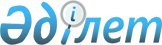 Түлкібас аудандық мәслихатының 2012 жылғы 21 желтоқсандағы № 11/1-05 "2013-2015 жылдарға арналған аудандық бюджет туралы" шешіміне өзгерістер мен толықтырулар енгізу туралы
					
			Күшін жойған
			
			
		
					Оңтүстік Қазақстан облысы Түлкібас аудандық мәслихатының 2013 жылғы 30 қаңтардағы № 12/1-05 шешімі. Оңтүстік Қазақстан облысының әділет департаментімен 2013 жылғы 7 ақпанда № 2219 болып тіркелді. Қолданылу мерзімінің аяқталуына байланысты күші жойылды - (Оңтүстік Қазақстан облысы Түлкібас аудандық мәслихатының 2014 жылғы 20 қаңтардағы № 16 хатымен)      Ескерту. Қолданылу мерзімінің аяқталуына байланысты күші жойылды - (Оңтүстік Қазақстан облысы Түлкібас аудандық мәслихатының 20.01.2014 № 16 хатымен).

      Қазақстан Республикасының 2008 жылғы 4 желтоқсандағы Бюджет кодексінің 109-бабының 5-тармағына, «Қазақстан Республикасындағы жергілікті мемлекеттік басқару және өзін-өзі басқару туралы» 2001 жылғы 23 қаңтардағы Қазақстан Республикасының Заңының 6-бабы 1-тармағының 1) тармақшасына және «2013-2015 жылдарға арналған облыстық бюджет туралы» Оңтүстік Қазақстан облыстық мәслихатының 2012 жылғы 7 желтоқсандағы № 9/71-V шешіміне өзгерістер мен толықтырулар енгізу туралы» 2013 жылғы 18 қаңтардағы № 11/90-V Оңтүстік Қазақстан облыстық мәслихатының нормативтік құқықтық актілерді мемлекеттік тіркеу тізілімінде 2210 нөмірмен тіркелген шешіміне сәйкес, Түлкібас аудандық мәслихаты ШЕШТІ:



      1. «2013-2015 жылдарға арналған аудандық бюджет туралы» Түлкібас аудандық мәслихатының 2012 жылғы 21 желтоқсандағы № 11/1-05 (Нормативтік-құқықтық актілерді мемлекеттік тіркеу тізілімінде 2200 нөмірмен тіркелген, 2013 жылғы 11 қаңтардағы «Шамшырақ» газетінің 1-3 санында жарияланған) шешіміне мынадай өзгерістер мен толықтырулар енгізілсін:



      1-тармақ жаңа редакцияда жазылсын:

      «1. Түлкібас ауданының 2013-2015 жылдарға арналған аудандық бюджеті 1, 2 және 3-қосымшаларға сәйкес, оның ішінде 2013 жылға мынадай көлемде бекітілсін:

      1) кiрiстер – 8097507 мың теңге, оның iшiнде:

      салықтық түсiмдер – 1255299 мың теңге;

      салықтық емес түсiмдер – 6047 мың теңге;

      негiзгi капиталды сатудан түсетiн түсiмдер – 15847 мың теңге;

      трансферттердiң түсiмдерi – 6820314 мың теңге;

      2) шығындар – 8160507 мың теңге;

      3) таза бюджеттiк кредиттеу – 7521 мың теңге:

      бюджеттік кредиттер – 12982 мың теңге;

      бюджеттік кредиттерді өтеу – 5461 мың теңге;

      4) қаржы активтерімен жасалатын операциялар бойынша сальдо - 0:

      қаржы активтерін сатып алу – 0;

      мемлекеттік қаржы активтерін сатудан түсетін түсімдер – 0;

      5) бюджет тапшылығы (профициті) – -70521 мың теңге;

      6) бюджет тапшылығын қаржыландыру (профицитін пайдалану) – 70521 мың теңге, оның ішінде:

      қарыздар түсімі – 12982 мың теңге;

      қарыздарды өтеу – 5461 мың теңге;

      бюджет қаражатының пайдаланылатын қалдықтары – 63000 мың теңге»;



      көрсетілген шешімнің 1, 2, 3 және 6-қосымшалары осы шешімнің 1, 2, 3 және 4-қосымшаларына сәйкес жаңа редакцияда жазылсын.



      2. Осы шешім 2013 жылдың 1 қаңтарынан бастап қолданысқа енгізілсін.      Аудандық мәслихат сессиясының төрағасы     С.Қынтаев      Аудандық мәслихат хатшысы                  А.Сапаров

Түлкібас аудандық мәслихатының

2013 жылғы 30 қаңтардағы № 12/1-05

шешіміне 1-қосымшаТүлкібас аудандық мәслихатының

2012 жылғы 21 желтоқсандағы № 11/1-05

шешіміне 1-қосымша Түлкібас ауданының 2013 жылға арналған аудандық бюджет

Түлкібас аудандық мәслихатының

2013 жылғы 30 қаңтардағы № 12/1-05

шешіміне 2-қосымшаТүлкібас аудандық мәслихатының

2012 жылғы 21 желтоқсандағы № 11/1-05

шешіміне 2-қосымша Түлкібас ауданының 2014 жылға арналған аудандық бюджет      

Түлкібас аудандық мәслихатының

2013 жылғы 30 қаңтардағы № 12/1-05

шешіміне 3-қосымшаТүлкібас аудандық мәслихатының

2012 жылғы 21 желтоқсандағы № 11/1-05

шешіміне 3-қосымша Түлкібас ауданының 2015 жылға арналған аудандық бюджет      

Түлкібас аудандық мәслихатының

2013 жылғы 30 қаңтардағы № 12/1-05

шешіміне 4-қосымшаТүлкібас аудандық мәслихатының

2012 жылғы 21 желтоқсандағы № 11/1-05

шешіміне 6-қосымша 2013-2015 жылдарға арналған аудандық бюджетте әрбір ауылдық, поселкелік округтердің бюджеттік бағдарламаларының тізбесі      
					© 2012. Қазақстан Республикасы Әділет министрлігінің «Қазақстан Республикасының Заңнама және құқықтық ақпарат институты» ШЖҚ РМК
				СанатыСанатыСанатыСанатыАтауыСомасы, мың теңгеСыныбыСыныбыСыныбыСыныбыСомасы, мың теңгеІшкі сыныбыІшкі сыныбыІшкі сыныбыСомасы, мың теңге1. Кірістер8 097 5071Салықтық түсімдер1 255 29901Табыс салығы237 919 2Жеке табыс салығы237 919 03Әлеуметтiк салық193 787 1Әлеуметтiк салық193 787 04Меншiкке салынатын салықтар772 448 1Мүлiкке салынатын салықтар707 851 3Жер салығы12 228 4Көлiк құралдарына салынатын салық49 254 5Бірыңғай жер салығы3 115 05Тауарларға, жұмыстарға және қызметтерге салынатын iшкi салықтар39 704 2Акциздер21 420 3Табиғи және басқа ресурстарды пайдаланғаны үшiн түсетiн түсiмдер6 356 4Кәсiпкерлiк және кәсiби қызметтi жүргiзгенi үшiн алынатын алымдар11 551 5Ойын бизнесіне салық377 08Заңдық мәнді іс-әрекеттерді жасағаны және (немесе) оған уәкілеттігі бар мемлекеттік органдар немесе лауазымды адамдар құжаттар бергені үшін алынатын міндетті төлемдер11 441 1Мемлекеттік баж11 441 2Салықтық емес түсiмдер6 047 01Мемлекеттік меншiктен түсетiн кірістер4 864 3Мемлекеттік меншігіндегі акциялардың мемлекеттік пакетіне дивидендтер4 5Мемлекет меншiгіндегі мүлікті жалға беруден түсетiн кірістер4 860 06Басқа да салықтық емес түсiмдер1 183 1Басқа да салықтық емес түсiмдер1 183 3Негізгі капиталды сатудан түсетін түсімдер15 847 03Жердi және материалдық емес активтердi сату15 847 1Жердi сату15 847 4Трансферттердің түсімдері6 820 31402Мемлекеттік басқарудың жоғары тұрған органдарынан түсетін трансферттер6 820 314 2Облыстық бюджеттен түсетін трансферттер6 820 314 Функционалдық топФункционалдық топФункционалдық топФункционалдық топФункционалдық топСомасы, мың теңгеКіші функцияКіші функцияКіші функцияКіші функцияСомасы, мың теңгеБюджеттік бағдарламалардың әкiмшiсiБюджеттік бағдарламалардың әкiмшiсiБюджеттік бағдарламалардың әкiмшiсiСомасы, мың теңгеБағдарламаБағдарламаСомасы, мың теңгеАтауыСомасы, мың теңге1111232. Шығындар8 160 50701Жалпы сипаттағы мемлекеттiк қызметтер350 731 011Мемлекеттiк басқарудың жалпы функцияларын орындайтын өкiлдi, атқарушы және басқа органдар316 605 011112Аудан (облыстық маңызы бар қала) мәслихатының аппараты16 335 011112001Аудан (облыстық маңызы бар қала) мәслихатының қызметін қамтамасыз ету жөніндегі қызметтер16 185 011112003Мемлекеттік органдардың күрделі шығыстары150 011122Аудан (облыстық маңызы бар қала) әкімінің аппараты102 399 011122001Аудан (облыстық маңызы бар қала) әкімінің қызметін қамтамасыз ету жөніндегі қызметтер73 399 011122003Мемлекеттік органдардың күрделі шығыстары29 000 011123Қаладағы аудан, аудандық маңызы бар қала, кент, ауыл (село), ауылдық (селолық) округ әкімінің аппараты197 871 011123001Қаладағы аудан, аудандық маңызы бар қаланың, кент, ауыл (село), ауылдық (селолық) округ әкімінің қызметін қамтамасыз ету жөніндегі қызметтер195 621 011123022Мемлекеттік органдардың күрделі шығыстары2 250 2Қаржылық қызмет1 000 012459Ауданның (облыстық маңызы бар қаланың) экономика және қаржы бөлімі1 000 012459003Салық салу мақсатында мүлікті бағалауды жүргізу1 000 019Жалпы сипаттағы өзге де мемлекеттiк қызметтер33 126 019459Ауданның (облыстық маңызы бар қаланың) экономика және қаржы бөлімі33 126 019459001Ауданның (облыстық маңызы бар қаланың) экономикалық саясатын қалыптастыру мен дамыту, мемлекеттік жоспарлау, бюджеттік атқару және коммуналдық меншігін басқару саласындағы мемлекеттік саясатты іске асыру жөніндегі қызметтер32 526 019459015Мемлекеттік органдардың күрделі шығыстары600 02Қорғаныс63 447 021Әскери мұқтаждар9 713 021122Аудан (облыстық маңызы бар қала) әкімінің аппараты9 713 021122005Жалпыға бірдей әскери міндетті атқару шеңберіндегі іс-шаралар9 713 022Төтенше жағдайлар жөнiндегi жұмыстарды ұйымдастыру53 734 022122Аудан (облыстық маңызы бар қала) әкімінің аппараты53 734 022122006Аудан (облыстық маңызы бар қала) ауқымындағы төтенше жағдайлардың алдын алу және оларды жою51 384 022122007Аудандық (қалалық) ауқымдағы дала өрттерінің, сондай-ақ мемлекеттік өртке қарсы қызмет органдары құрылмаған елдi мекендерде өрттердің алдын алу және оларды сөндіру жөніндегі іс-шаралар2 350 03Қоғамдық тәртіп, қауіпсіздік, құқықтық, сот, қылмыстық-атқару қызметі1 000 031Құқық қорғау қызметi1 000 031458Ауданның (облыстық маңызы бар қаланың) тұрғын үй-коммуналдық шаруашылық, жолаушылар көлігі және автомобиль жолдары бөлімі1 000 031458021Елдi мекендерде жол қозғалысы қауiпсiздiгін қамтамасыз ету1 000 04Бiлiм беру4 833 259041Мектепке дейiнгi тәрбие және оқыту598 668 041123Қаладағы аудан, аудандық маңызы бар қала, кент, ауыл (село), ауылдық (селолық) округ әкімінің аппараты145 167 041123041Мектепке дейінгі білім беру ұйымдарында мемлекеттік білім беру тапсырысын іске асыруға145 167 041464Ауданның (облыстық маңызы бар қаланың) білім бөлімі453 501 041464040Мектепке дейінгі білім беру ұйымдарында мемлекеттік білім беру тапсырысын іске асыруға453 501 042Бастауыш, негізгі орта және жалпы орта білім беру3 455 351 042123Қаладағы аудан, аудандық маңызы бар қала, кент, ауыл (село), ауылдық (селолық) округ әкімінің аппараты11 596 042123005Ауылдық (селолық) жерлерде балаларды мектепке дейін тегін алып баруды және кері алып келуді ұйымдастыру11 596 042464Ауданның (облыстық маңызы бар қаланың) білім бөлімі3 443 755 042464003Жалпы білім беру3 403 155042464006Балаларға қосымша білім беру 40 600 049Бiлiм беру саласындағы өзге де қызметтер779 240 049464Ауданның (облыстық маңызы бар қаланың) білім бөлімі251 123 049464001Жергілікті деңгейде білім беру саласындағы мемлекеттік саясатты іске асыру жөніндегі қызметтер12 704 049464005Ауданның (облыстық маңызы бар қаланың) мемлекеттік білім беру мекемелер үшін оқулықтар мен оқу-әдiстемелiк кешендерді сатып алу және жеткізу64 933 049464012Мемлекеттік органдардың күрделі шығыстары150 049464015Жетім баланы (жетім балаларды) және ата-аналардың қамқорынсыз қалған баланы (балаларды) күтіп-ұстауға асыраушыларына ай сайынғы ақшалай қаражат төлемдері16 320 049464020Үйде оқылатын мүгедек балаларды жабдықпен, бағдарламалық қамтыммен қамтамасыз ету6 987 049464067Ведомстволық бағыныстағы мемлекеттік мекемелерінің және ұйымдарының күрделі шығыстары150 029 049472Ауданның (облыстық маңызы бар қаланың) құрылыс, сәулет және қала құрылысы бөлімі528 117 049472037Білім беру объектілерін салу және реконструкциялау528 117 06Әлеуметтiк көмек және әлеуметтiк қамсыздандыру326 253 062Әлеуметтiк көмек301 498 062451Ауданның (облыстық маңызы бар қаланың) жұмыспен қамту және әлеуметтік бағдарламалар бөлімі301 498 062451002Еңбекпен қамту бағдарламасы102 983 062451004Ауылдық жерлерде тұратын денсаулық сақтау, білім беру, әлеуметтік қамтамасыз ету, мәдениет, спорт және ветеринар мамандарына отын сатып алуға Қазақстан Республикасының заңнамасына сәйкес әлеуметтік көмек көрсету7 072 062451005Мемлекеттік атаулы әлеуметтік көмек1 004 062451006Тұрғын үй көмегі6 889 062451007Жергілікті өкілетті органдардың шешімі бойынша мұқтаж азаматтардың жекелеген топтарына әлеуметтік көмек21 974 062451010Үйден тәрбиеленіп оқытылатын мүгедек балаларды материалдық қамтамасыз ету1 680 062451014Мұқтаж азаматтарға үйде әлеуметтiк көмек көрсету34 114 06245101618 жасқа дейіні балаларға мемлекеттік жәрдемақылар84 000 062451017Мүгедектерді оңалту жеке бағдарламасына сәйкес, мұқтаж мүгедектерді міндетті гигиеналық құралдармен және ымдау тілі мамандарының қызмет көрсетуін, жеке көмекшілермен қамтамасыз ету22 583 062451023Жұмыспен қамту орталықтарының қызметін қамтамасыз ету19 199 069Әлеуметтiк көмек және әлеуметтiк қамтамасыз ету салаларындағы өзге де қызметтер24 755 069451Ауданның (облыстық маңызы бар қаланың) жұмыспен қамту және әлеуметтік бағдарламалар бөлімі24 755 069451001Жергілікті деңгейде жұмыспен қамтуды қамтамасыз ету және халық үшін әлеуметтік бағдарламаларды іске асыру саласындағы мемлекеттік саясатты іске асыру жөніндегі қызметтер24 000 069451011Жәрдемақыларды және басқа да әлеуметтік төлемдерді есептеу, төлеу мен жеткізу бойынша қызметтерге ақы төлеу605 069451021Мемлекеттік органдардың күрделі шығыстары150 07Тұрғын үй-коммуналдық шаруашылық1 522 434071Тұрғын үй шаруашылығы267 713 071455Ауданның (облыстық маңызы бар қаланың) мәдениет және тілдерді дамыту бөлімі22 458 071123024Жұмыспен қамту-2020 бағдарламасы бойынша ауылдық елді мекендерді дамыту шеңберінде объектілерді жөндеу22 458 071458Ауданның (облыстық маңызы бар қаланың) тұрғын үй-коммуналдық шаруашылық, жолаушылар көлігі және автомобиль жолдары бөлімі190 252 071458041Жұмыспен қамту-2020 бағдарламасы бойынша ауылдық елді мекендерді дамыту шеңберінде объектілерді жөндеу және абаттандыру190 252 071464Ауданның (облыстық маңызы бар қаланың) білім бөлімі40 003 071466026Жұмыспен қамту-2020 бағдарламасы бойынша ауылдық елді мекендерді дамыту шеңберінде объектілерді жөндеу40 003 071472Ауданның (облыстық маңызы бар қаланың) құрылыс, сәулет және қала құрылысы бөлімі15 000 071472004Инженерлік коммуникациялық инфрақұрылымды жобалау, дамыту және жайластыру және (немесе) сатып алу15 000 072Коммуналдық шаруашылық1 189 472072458Ауданның (облыстық маңызы бар қаланың) тұрғын үй-коммуналдық шаруашылық, жолаушылар көлігі және автомобиль жолдары бөлімі1 179 472 072458012Сумен жабдықтау және су бөлу жүйесінің қызмет етуі35 862 072458029Сумен жабдықтау және су бұру жүйесін дамыту1 143 610 072472Ауданның (облыстық маңызы бар қаланың) құрылыс, сәулет және қала құрылысы бөлімі10 000 072472005Коммуналдық шаруашылығын дамыту10 000 073Елді-мекендерді көркейту65 249 073123Қаладағы аудан, аудандық маңызы бар қала, кент, ауыл (село), ауылдық (селолық) округ әкімінің аппараты34 473 073123008Елді мекендерде көшелерді жарықтандыру14 211 073123009Елді мекендердің санитариясын қамтамасыз ету10 734 073123011Елді мекендерді абаттандыру мен көгалдандыру9 528 073458Ауданның (облыстық маңызы бар қаланың) тұрғын үй-коммуналдық шаруашылық, жолаушылар көлігі және автомобиль жолдары бөлімі30 776 073458015Елдi мекендердегі көшелердi жарықтандыру4 036 073458018Елдi мекендердi абаттандыру және көгалдандыру2674008Мәдениет, спорт, туризм және ақпараттық кеңістiк236 342 081Мәдениет саласындағы қызмет79 300 081455Ауданның (облыстық маңызы бар қаланың) мәдениет және тілдерді дамыту бөлімі67 800 081455003Мәдени-демалыс жұмысын қолдау67 800 081472Ауданның (облыстық маңызы бар қаланың) құрылыс, сәулет және қала құрылысы бөлімі11 500 081472011Мәдениет объектілерін дамыту11 500 082Спорт75 367 082465Ауданның (облыстық маңызы бар қаланың) дене шынықтыру және спорт бөлімі69 367 082465005Ұлттық және бұқаралық спорт түрлерін дамыту61 386 082465006Аудандық (облыстық маңызы бар қалалық) деңгейде спорттық жарыстар өткiзу4 282 082465007Әртүрлi спорт түрлерi бойынша аудан (облыстық маңызы бар қала) құрама командаларының мүшелерiн дайындау және олардың облыстық спорт жарыстарына қатысуы3 699 082472Ауданның (облыстық маңызы бар қаланың) құрылыс, сәулет және қала құрылысы бөлімі6 000 082472008Cпорт және туризм объектілерін дамыту6 000 083Ақпараттық кеңiстiк50 106 083455Ауданның (облыстық маңызы бар қаланың) мәдениет және тілдерді дамыту бөлімі40 556 083455006Аудандық (қалалық) кiтапханалардың жұмыс iстеуi35 151 083455007Мемлекеттік тілді және Қазақстан халықтарының басқа да тілдерін дамыту5 405 083456Ауданның (облыстық маңызы бар қаланың) ішкі саясат бөлімі9 550 083456002Газеттер мен журналдар арқылы мемлекеттік ақпараттық саясат жүргізу жөніндегі қызметтер8 694 083456005Телерадио хабарларын тарату арқылы мемлекеттік ақпараттық саясатты жүргізу жөніндегі қызметтер856 089Мәдениет, спорт, туризм және ақпараттық кеңiстiктi ұйымдастыру жөнiндегi өзге де қызметтер31 569 089455Ауданның (облыстық маңызы бар қаланың) мәдениет және тілдерді дамыту бөлімі7 563 089455001Жергілікті деңгейде тілдерді және мәдениетті дамыту саласындағы мемлекеттік саясатты іске асыру жөніндегі қызметтер7 413 089455010Мемлекеттік органдардың күрделі шығыстары150 089456Ауданның (облыстық маңызы бар қаланың) ішкі саясат бөлімі15 994 089456001Жергілікті деңгейде ақпарат, мемлекеттілікті нығайту және азаматтардың әлеуметтік сенімділігін қалыптастыру саласында мемлекеттік саясатты іске асыру жөніндегі қызметтер8 433 089456003Жастар саясаты саласындағы өңірлік бағдарламаларды іске асыру7 411 089456006Мемлекеттік органдардың күрделі шығыстары150 089465Ауданның (облыстық маңызы бар қаланың) дене шынықтыру және спорт бөлімі8 012 089465001Жергілікті деңгейде дене шынықтыру және спорт саласындағы мемлекеттік саясатты іске асыру жөніндегі қызметтер7 862 089465004Мемлекеттік органдардың күрделі шығыстары150 09Отын-энергетика кешенi және жер қойнауын пайдалану519 596 099Отын-энергетика кешені және жер қойнауын пайдалану саласындағы өзге де қызметтер519 596 099458Ауданның (облыстық маңызы бар қаланың) тұрғын үй-коммуналдық шаруашылық, жолаушылар көлігі және автомобиль жолдары бөлімі519 596 099458019Жылу-энергетикалық жүйені дамыту519 596 10Ауыл, су, орман, балық шаруашылығы, ерекше қорғалатын табиғи аумақтар, қоршаған ортаны және жануарлар дүниесін қорғау, жер қатынастары97 953 101Ауыл шаруашылығы38 351 454Ауданның (облыстық маңызы бар қаланың) кәсіпкерлік және ауыл шаруашылығы бөлімі5 504 099Мамандардың әлеуметтік көмек көрсетуі жөніндегі шараларды іске асыру5 504 101472Ауданның (облыстық маңызы бар қаланың) құрылыс, сәулет және қала құрылысы бөлімі5 000 101472010Ауыл шаруашылығы объектілерін дамыту5 000 101473Ауданның (облыстық маңызы бар қаланың) ветеринария бөлімі27 847 101454001Жергілікті деңгейде ветеринария саласындағы мемлекеттік саясатты іске асыру жөніндегі қызметтер8 184 003Мемлекеттік органдардың күрделі шығыстары150 007Қаңғыбас иттер мен мысықтарды аулауды және жоюды ұйымдастыру3 200 101454008Алып қойылатын және жойылатын ауру жануарлардың, жануарлардан алынатын өнімдер мен шикізаттың құнын иелеріне өтеу4 483 101454009Жануарлардың энзоотиялық аурулары бойынша ветеринариялық іс-шараларды жүргізу11 830 106Жер қатынастары6 009 106463Ауданның (облыстық маңызы бар қаланың) жер қатынастары бөлімі6 009 106463001Аудан (облыстық маңызы бар қала) аумағында жер қатынастарын реттеу саласындағы мемлекеттік саясатты іске асыру жөніндегі қызметтер5 859 106463007Мемлекеттік органдардың күрделі шығыстары150 109Ауыл, су, орман, балық шаруашылығы және қоршаған ортаны қорғау мен жер қатынастары саласындағы өзге де қызметтер53 593 109473Ауданның (облыстық маңызы бар қаланың) ветеринария бөлімі53 593 109454011Эпизоотияға қарсы іс-шаралар жүргізу53 593 11Өнеркәсіп, сәулет, қала құрылысы және құрылыс қызметі15 001 112Сәулет, қала құрылысы және құрылыс қызметі15 001 112472Ауданның (облыстық маңызы бар қаланың) құрылыс, сәулет және қала құрылысы бөлімі15 001 112472001Жергілікті деңгейде құрылыс, сәулет және қала құрылысы саласындағы мемлекеттік саясатты іске асыру жөніндегі қызметтер14 851 112472015Мемлекеттік органдардың күрделі шығыстары150 12Көлiк және коммуникация26 962 121Автомобиль көлiгi26 962 121458Ауданның (облыстық маңызы бар қаланың) тұрғын үй-коммуналдық шаруашылық, жолаушылар көлігі және автомобиль жолдары бөлімі26 962 121458023Автомобиль жолдарының жұмыс істеуін қамтамасыз ету26 962 13Басқалар160 403 139Басқалар160 403 139454Ауданның (облыстық маңызы бар қаланың) кәсіпкерлік және ауыл шаруашылығы бөлімі47 989 139454001Жергілікті деңгейде кәсіпкерлік, өнеркәсіп және ауыл шаруашылығы саласындағы мемлекеттік саясатты іске асыру жөніндегі қызметтер47 839 139454007Мемлекеттік органдардың күрделі шығыстары150 139458Ауданның (облыстық маңызы бар қаланың) тұрғын үй-коммуналдық шаруашылық, жолаушылар көлігі және автомобиль жолдары бөлімі99 914 139458001Жергілікті деңгейде тұрғын үй-коммуналдық шаруашылығы, жолаушылар көлігі және автомобиль жолдары саласындағы мемлекеттік саясатты іске асыру жөніндегі қызметтер16 594 139458013Мемлекеттік органдардың күрделі шығыстары150 139458041«Өңірлерді дамыту» Бағдарламасы шеңберінде өңірлерді экономикалық дамытуға жәрдемдесу бойынша шараларды іске асыру83 170 139459Ауданның (облыстық маңызы бар қаланың) экономика және қаржы бөлімі12 500 008Жергілікті бюджеттік инвестициялық жобалардың және концессиялық жобалардың техникалық-экономикалық негіздемелерін әзірлеу және оған сараптама жүргізу2 500 139459012Ауданның (облыстық маңызы бар қаланың) жергілікті атқарушы органының резерві10 000 14Борышқа қызмет көрсету7 141Борышқа қызмет көрсету7 141459Ауданның (облыстық маңызы бар қаланың) экономика және қаржы бөлімі7 141459021Жергілікті атқарушы органдардың облыстық бюджеттен қарыздар бойынша сыйақылар мен өзге де төлемдерді төлеу бойынша борышына қызмет көрсету7 15Трансферттер7 119 151Трансферттер7 119 151459Ауданның (облыстық маңызы бар қаланың) экономика және қаржы бөлімі7 119 151459024Мемлекеттік органдардың функцияларын мемлекеттік басқарудың төмен тұрған деңгейлерінен жоғарғы деңгейлерге беруге байланысты жоғары тұрған бюджеттерге берілетін ағымдағы нысаналы трансферттер7 119 3. Таза бюджеттік кредиттеу7 521 Бюджеттік кредиттер12 982 10Ауыл, су, орман, балық шаруашылығы, ерекше қорғалатын табиғи аумақтар, қоршаған ортаны және жануарлар дүниесін қорғау, жер қатынастары12 982 101Ауыл шаруашылығы12 982 101454Ауданның (облыстық маңызы бар қаланың) кәсіпкерлік және ауыл шаруашылығы бөлімі12 982 101462009Мамандардың әлеуметтік көмек көрсетуі жөніндегі шараларды іске асыру12 982 СанатыСанатыСанатыАтауыСомасы, мың теңгеСыныбыСыныбыСыныбыСомасы, мың теңгеIшкi сыныбыIшкi сыныбыIшкi сыныбыСомасы, мың теңгеЕрекшелігіЕрекшелігіСомасы, мың теңгеБюджеттік кредиттерді өтеу5 461 5Бюджеттік кредиттерді өтеу5 461 01Бюджеттік кредиттерді өтеу5 461 1Мемлекеттік бюджеттен берілген бюджеттік кредиттерді өтеу5 461 13Жеке тұлғаларға жергілікті бюджеттен берілген бюджеттік кредиттерді өтеу5 461 4. Қаржы активтерімен жасалатын операциялар бойынша сальдо0 Қаржы активтерін сатып алу0 Мемлекеттің қаржы активтерін сатудан түсетін түсімдер0 5. Бюджет тапшылығы (профициті)-70 521 6. Бюджет тапшылығын қаржыландыру (профицитін пайдалану)70 521 Қарыздар түсімі12 982 7Қарыздар түсімі12 982 01Мемлекеттік ішкі қарыздар12 982 2Қарыз алу келісім шарттары12 982 03Ауданның (облыстық маңызы бар қаланың) жергілікті атқарушы органы алатын қарыздар12 982 Функционалдық топФункционалдық топФункционалдық топФункционалдық топФункционалдық топСомасы, мың теңгеКіші функцияКіші функцияКіші функцияКіші функцияСомасы, мың теңгеБюджеттік бағдарламалардың әкiмшiсiБюджеттік бағдарламалардың әкiмшiсiБюджеттік бағдарламалардың әкiмшiсiСомасы, мың теңгеБағдарламаБағдарламаСомасы, мың теңгеАтауыСомасы, мың теңгеҚарыздарды өтеу5 461 16Қарыздарды өтеу5 461 161Қарыздарды өтеу5 461 161459Ауданның (облыстық маңызы бар қаланың) экономика және қаржы бөлімі5 461 005Жергілікті атқарушы органның жоғары тұрған бюджет алдындағы борышын өтеу5 461 СанатыСанатыСанатыАтауыСомасы, мың теңгеСыныбыСыныбыСыныбыСомасы, мың теңгеIшкi сыныбыIшкi сыныбыIшкi сыныбыСомасы, мың теңгеЕрекшелігіЕрекшелігіСомасы, мың теңгеБюджет қаражаты қалдықтарының қозғалысы63 000 8Бюджет қаражаты қалдықтарының қозғалысы63 000 01Бюджет қаражаты қалдықтары63 000 1Бюджет қаражатының бос қалдықтары63 000 01Бюджет қаражатының бос қалдықтары63 000 СанатыСанатыСанатыСанатыАтауыСомасы, мың теңгеСыныбыСыныбыСыныбыСыныбыСомасы, мың теңгеІшкі сыныбыІшкі сыныбыІшкі сыныбыСомасы, мың теңге1. Кірістер5 346 2861Салықтық түсімдер1 327 06901Табыс салығы245 627 2Жеке табыс салығы245 627 03Әлеуметтiк салық202 762 1Әлеуметтiк салық202 762 04Меншiкке салынатын салықтар823 443 1Мүлiкке салынатын салықтар753 679 3Жер салығы13 206 4Көлiк құралдарына салынатын салық53 194 5Бірыңғай жер салығы3 364 05Тауарларға, жұмыстарға және қызметтерге салынатын iшкi салықтар42 880 2Акциздер23 133 3Табиғи және басқа ресурстарды пайдаланғаны үшiн түсетiн түсiмдер6 864 4Кәсiпкерлiк және кәсiби қызметтi жүргiзгенi үшiн алынатын алымдар12 476 5Ойын бизнесіне салық407 08Заңдық мәнді іс-әрекеттерді жасағаны және (немесе) құжаттар бергені үшін оған уәкілеттігі бар мемлекеттік органдар немесе лауазымды адамдар алатын міндетті төлемдер12 357 1Мемлекеттік баж12 357 2Салықтық емес түсiмдер6 531 01Мемлекеттік меншiктен түсетiн кірістер5 254 3Мемлекеттік меншігіндегі акциялардың мемлекеттік пакетіне дивидендтер5 5Мемлекет меншiгіндегі мүлікті жалға беруден түсетiн кірістер5 249 06Басқа да салықтық емес түсiмдер1 277 1Басқа да салықтық емес түсiмдер1 277 3Негізгі капиталды сатудан түсетін түсімдер17 115 03Жердi және материалдық емес активтердi сату17 115 1Жердi сату17 115 4Трансферттердің түсімдері3 995 57102Мемлекеттік басқарудың жоғары тұрған органдарынан түсетін трансферттер3 995 571 2Облыстық бюджеттен түсетін трансферттер3 995 571 Функционалдық топФункционалдық топФункционалдық топФункционалдық топФункционалдық топСомасы, мың теңгеКіші функцияКіші функцияКіші функцияКіші функцияСомасы, мың теңгеБюджеттік бағдарламалардың әкiмшiсiБюджеттік бағдарламалардың әкiмшiсiБюджеттік бағдарламалардың әкiмшiсiСомасы, мың теңгеБағдарламаБағдарламаСомасы, мың теңгеАтауыСомасы, мың теңге1111232. Шығындар5 665 68401Жалпы сипаттағы мемлекеттiк қызметтер337 480 011Мемлекеттiк басқарудың жалпы функцияларын орындайтын өкiлдi, атқарушы және басқа органдар302 303 011112Аудан (облыстық маңызы бар қала) мәслихатының аппараты16 716 011112001Аудан (облыстық маңызы бар қала) мәслихатының қызметін қамтамасыз ету жөніндегі қызметтер16 555 011112003Мемлекеттік органдардың күрделі шығыстары161 011122Аудан (облыстық маңызы бар қала) әкімінің аппараты87 253 011122001Аудан (облыстық маңызы бар қала) әкімінің қызметін қамтамасыз ету жөніндегі қызметтер75 483 011122003Мемлекеттік органдардың күрделі шығыстары11 770 011123Қаладағы аудан, аудандық маңызы бар қала, кент, ауыл (село), ауылдық (селолық) округ әкімінің аппараты198 334 011123001Қаладағы аудан, аудандық маңызы бар қаланың, кент, ауыл (село), ауылдық (селолық) округ әкімінің қызметін қамтамасыз ету жөніндегі қызметтер195 926 011123022Мемлекеттік органдардың күрделі шығыстары2 408 2Қаржылық қызмет1 070 012459Ауданның (облыстық маңызы бар қаланың) экономика және қаржы бөлімі1 070 012459003Салық салу мақсатында мүлікті бағалауды жүргізу1 070 019Жалпы сипаттағы өзге де мемлекеттiк қызметтер34 107 019459Ауданның (облыстық маңызы бар қаланың) экономика және қаржы бөлімі34 107 019459001Ауданның (облыстық маңызы бар қаланың) экономикалық саясатын қалыптастыру мен дамыту, мемлекеттік жоспарлау, бюджеттік атқару және коммуналдық меншігін басқару саласындағы мемлекеттік саясатты іске асыру жөніндегі қызметтер33 465 019459015Мемлекеттік органдардың күрделі шығыстары642 02Қорғаныс14 950 021Әскери мұқтаждар8 309 021122Аудан (облыстық маңызы бар қала) әкімінің аппараты8 309 021122005Жалпыға бірдей әскери міндетті атқару шеңберіндегі іс-шаралар8 309 022Төтенше жағдайлар жөнiндегi жұмыстарды ұйымдастыру6 641 022122Аудан (облыстық маңызы бар қала) әкімінің аппараты6 641 022122006Аудан (облыстық маңызы бар қала) ауқымындағы төтенше жағдайлардың алдын алу және оларды жою4 126 022122007Аудандық (қалалық) ауқымдағы дала өрттерінің, сондай-ақ мемлекеттік өртке қарсы қызмет органдары құрылмаған елдi мекендерде өрттердің алдын алу және оларды сөндіру жөніндегі іс-шаралар2 515 03Қоғамдық тәртіп, қауіпсіздік, құқықтық, сот, қылмыстық-атқару қызметі1 070 031Құқық қорғау қызметi1 070 031458Ауданның (облыстық маңызы бар қаланың) тұрғын үй-коммуналдық шаруашылық, жолаушылар көлігі және автомобиль жолдары бөлімі1 070 031458021Елдi мекендерде жол қозғалысы қауiпсiздiгін қамтамасыз ету1 070 04Бiлiм беру4 495 601041Мектепке дейiнгi тәрбие және оқыту222 304 041123Қаладағы аудан, аудандық маңызы бар қала, кент, ауыл (село), ауылдық (селолық) округ әкімінің аппараты144 451 041123041Мектепке дейінгі білім беру ұйымдарында мемлекеттік білім беру тапсырысын іске асыруға144 451 041464Ауданның (облыстық маңызы бар қаланың) білім бөлімі77 853 041464040Мектепке дейінгі білім беру ұйымдарында мемлекеттік білім беру тапсырысын іске асыруға77 853 042Бастауыш, негізгі орта және жалпы орта білім беру3 547 428 042123Қаладағы аудан, аудандық маңызы бар қала, кент, ауыл (село), ауылдық (селолық) округ әкімінің аппараты12 408 042123005Ауылдық (селолық) жерлерде балаларды мектепке дейін тегін алып баруды және кері алып келуді ұйымдастыру12 408 042464Ауданның (облыстық маңызы бар қаланың) білім бөлімі3 535 020 042464003Жалпы білім беру3 494 289042464006Балаларға қосымша білім беру 40 731 049Бiлiм беру саласындағы өзге де қызметтер725 869 049464Ауданның (облыстық маңызы бар қаланың) білім бөлімі80 946 049464001Жергілікті деңгейде білім беру саласындағы мемлекеттік саясатты іске асыру жөніндегі қызметтер12 909 049464005Ауданның (облыстық маңызы бар қаланың) мемлекеттік білім беру мекемелер үшін оқулықтар мен оқу-әдiстемелiк кешендерді сатып алу және жеткізу67 876 049464012Мемлекеттік органдардың күрделі шығыстары161 049472Ауданның (облыстық маңызы бар қаланың) құрылыс, сәулет және қала құрылысы бөлімі644 923 049472037Білім беру объектілерін салу және реконструкциялау644 923 06Әлеуметтiк көмек және әлеуметтiк қамсыздандыру227 728 062Әлеуметтiк көмек202 629 062451Ауданның (облыстық маңызы бар қаланың) жұмыспен қамту және әлеуметтік бағдарламалар бөлімі202 629 062451002Еңбекпен қамту бағдарламасы17 766 062451004Ауылдық жерлерде тұратын денсаулық сақтау, білім беру, әлеуметтік қамтамасыз ету, мәдениет, спорт және ветеринар мамандарына отын сатып алуға Қазақстан Республикасының заңнамасына сәйкес әлеуметтік көмек көрсету7 567 062451005Мемлекеттік атаулы әлеуметтік көмек1 074 062451006Тұрғын үй көмегі7 371 062451007Жергілікті өкілетті органдардың шешімі бойынша мұқтаж азаматтардың жекелеген топтарына әлеуметтік көмек22 547 062451010Үйден тәрбиеленіп оқытылатын мүгедек балаларды материалдық қамтамасыз ету1 798 062451014Мұқтаж азаматтарға үйде әлеуметтiк көмек көрсету30 462 06245101618 жасқа дейіні балаларға мемлекеттік жәрдемақылар89 880 062451017Мүгедектерді оңалту жеке бағдарламасына сәйкес, мұқтаж мүгедектерді міндетті гигиеналық құралдармен және ымдау тілі мамандарының қызмет көрсетуін, жеке көмекшілермен қамтамасыз ету24 164 069Әлеуметтiк көмек және әлеуметтiк қамтамасыз ету салаларындағы өзге де қызметтер25 099 069451Ауданның (облыстық маңызы бар қаланың) жұмыспен қамту және әлеуметтік бағдарламалар бөлімі25 099 069451001Жергілікті деңгейде жұмыспен қамтуды қамтамасыз ету және халық үшін әлеуметтік бағдарламаларды іске асыру саласындағы мемлекеттік саясатты іске асыру жөніндегі қызметтер24 291 069451011Жәрдемақыларды және басқа да әлеуметтік төлемдерді есептеу, төлеу мен жеткізу бойынша қызметтерге ақы төлеу647 069451021Мемлекеттік органдардың күрделі шығыстары161 07Тұрғын үй-коммуналдық шаруашылық187 386 072Коммуналдық шаруашылық150 500 072458Ауданның (облыстық маңызы бар қаланың) тұрғын үй-коммуналдық шаруашылық, жолаушылар көлігі және автомобиль жолдары бөлімі150 500 072458012Сумен жабдықтау және су бөлу жүйесінің қызмет етуі8 000 072458029Сумен жабдықтау жүйесін дамыту142 500 073Елді-мекендерді көркейту36 886 073123Қаладағы аудан, аудандық маңызы бар қала, кент, ауыл (село), ауылдық (селолық) округ әкімінің аппараты36 886 073123008Елді мекендерде көшелерді жарықтандыру15 206 073123009Елді мекендердің санитариясын қамтамасыз ету11 485 073123011Елді мекендерді абаттандыру мен көгалдандыру10 195 08Мәдениет, спорт, туризм және ақпараттық кеңістiк242 954 081Мәдениет саласындағы қызмет87 044 081455Ауданның (облыстық маңызы бар қаланың) мәдениет және тілдерді дамыту бөлімі87 044 081455003Мәдени-демалыс жұмысын қолдау87 044 082Спорт71 248 082465Ауданның (облыстық маңызы бар қаланың) Дене шынықтыру және спорт бөлімі71 248 082465005Ұлттық және бұқаралық спорт түрлерін дамыту62 708 082465006Аудандық (облыстық маңызы бар қалалық) деңгейде спорттық жарыстар өткiзу4 582 082465007Әртүрлi спорт түрлерi бойынша аудан (облыстық маңызы бар қала) құрама командаларының мүшелерiн дайындау және олардың облыстық спорт жарыстарына қатысуы3 958 083Ақпараттық кеңiстiк52 507 083455Ауданның (облыстық маңызы бар қаланың) мәдениет және тілдерді дамыту бөлімі42 288 083455006Аудандық (қалалық) кiтапханалардың жұмыс iстеуi35 434 083455007Мемлекеттік тілді және Қазақстан халықтарының басқа да тілдерін дамыту6 854 083456Ауданның (облыстық маңызы бар қаланың) ішкі саясат бөлімі10 219 083456002Газеттер мен журналдар арқылы мемлекеттік ақпараттық саясат жүргізу жөніндегі қызметтер9 303 083456005Телерадио хабарларын тарату арқылы мемлекеттік ақпараттық саясатты жүргізу жөніндегі қызметтер916 089Мәдениет, спорт, туризм және ақпараттық кеңiстiктi ұйымдастыру жөнiндегi өзге де қызметтер32 155 089455Ауданның (облыстық маңызы бар қаланың) мәдениет және тілдерді дамыту бөлімі7 685 089455001Жергілікті деңгейде тілдерді және мәдениетті дамыту саласындағы мемлекеттік саясатты іске асыру жөніндегі қызметтер7 524 089455010Мемлекеттік органдардың күрделі шығыстары161 089456Ауданның (облыстық маңызы бар қаланың) ішкі саясат бөлімі16 346 089456001Жергілікті деңгейде ақпарат, мемлекеттілікті нығайту және азаматтардың әлеуметтік сенімділігін қалыптастыру саласында мемлекеттік саясатты іске асыру жөніндегі қызметтер8 556 089456003Жастар саясаты саласындағы өңірлік бағдарламаларды іске асыру7 629 089456006Мемлекеттік органдардың күрделі шығыстары161 089465Ауданның (облыстық маңызы бар қаланың) Дене шынықтыру және спорт бөлімі8 124 089465001Жергілікті деңгейде дене шынықтыру және спорт саласындағы мемлекеттік саясатты іске асыру жөніндегі қызметтер7 963 089465004Мемлекеттік органдардың күрделі шығыстары161 09Отын-энергетика кешенi және жер қойнауын пайдалану6 625 099Отын-энергетика кешені және жер қойнауын пайдалану саласындағы өзге де қызметтер6 625 099472Ауданның (облыстық маңызы бар қаланың) құрылыс, сәулет және қала құрылысы бөлімі6 625 099472009Жылу-энергетикалық жүйені дамыту6 625 10Ауыл, су, орман, балық шаруашылығы, ерекше қорғалатын табиғи аумақтар, қоршаған ортаны және жануарлар дүниесін қорғау, жер қатынастары27 062 101Ауыл шаруашылығы21 000 101473Ауданның (облыстық маңызы бар қаланың) ветеринария бөлімі21 000 101454001Жергілікті деңгейде ветеринария саласындағы мемлекеттік саясатты іске асыру жөніндегі қызметтер8 330 003Мемлекеттік органдардың күрделі шығыстары161 007Қаңғыбас иттер мен мысықтарды аулауды және жоюды ұйымдастыру3 424 101454008Алып қойылатын және жойылатын ауру жануарлардың, жануарлардан алынатын өнімдер мен шикізаттың құнын иелеріне өтеу4 797 101454009Жануарлардың энзоотиялық аурулары бойынша ветеринариялық іс-шараларды жүргізу4 288 106Жер қатынастары6 062 106463Ауданның (облыстық маңызы бар қаланың) жер қатынастары бөлімі6 062 106463001Аудан (облыстық маңызы бар қала) аумағында жер қатынастарын реттеу саласындағы мемлекеттік саясатты іске асыру жөніндегі қызметтер5 901 106463007Мемлекеттік органдардың күрделі шығыстары161 11Өнеркәсіп, сәулет, қала құрылысы және құрылыс қызметі15 184 112Сәулет, қала құрылысы және құрылыс қызметі15 184 112472Ауданның (облыстық маңызы бар қаланың) құрылыс, сәулет және қала құрылысы бөлімі15 184 112472001Жергілікті деңгейде құрылыс, сәулет және қала құрылысы саласындағы мемлекеттік саясатты іске асыру жөніндегі қызметтер15 023 112472015Мемлекеттік органдардың күрделі шығыстары161 12Көлiк және коммуникация49 423 121Автомобиль көлiгi49 423 121458Ауданның (облыстық маңызы бар қаланың) тұрғын үй-коммуналдық шаруашылық, жолаушылар көлігі және автомобиль жолдары бөлімі49 423 121458023Автомобиль жолдарының жұмыс істеуін қамтамасыз ету49 423 13Басқалар53 102 139Басқалар53 102 139454Ауданның (облыстық маңызы бар қаланың) кәсіпкерлік және ауыл шаруашылығы бөлімі25 452 139454001Жергілікті деңгейде кәсіпкерлік, өнеркәсіп және ауыл шаруашылығы саласындағы мемлекеттік саясатты іске асыру жөніндегі қызметтер25 291 139454007Мемлекеттік органдардың күрделі шығыстары161 139458Ауданның (облыстық маңызы бар қаланың) тұрғын үй-коммуналдық шаруашылық, жолаушылар көлігі және автомобиль жолдары бөлімі16 950 139458001Жергілікті деңгейде тұрғын үй-коммуналдық шаруашылығы, жолаушылар көлігі және автомобиль жолдары саласындағы мемлекеттік саясатты іске асыру жөніндегі қызметтер16 789 139458013Мемлекеттік органдардың күрделі шығыстары161 139459Ауданның (облыстық маңызы бар қаланың) экономика және қаржы бөлімі10 700 139459012Ауданның (облыстық маңызы бар қаланың) жергілікті атқарушы органының резерві10 700 14Борышқа қызмет көрсету0 141Борышқа қызмет көрсету0 141459Ауданның (облыстық маңызы бар қаланың) экономика және қаржы бөлімі0 141459021Жергiлiктi атқарушы органдардың борышына қызмет көрсету0 15Трансферттер7 119 151Трансферттер7 119 151459Ауданның (облыстық маңызы бар қаланың) экономика және қаржы бөлімі7 119 151459024Мемлекеттік органдардың функцияларын мемлекеттік басқарудың төмен тұрған деңгейлерінен жоғарғы деңгейлерге беруге байланысты жоғары тұрған бюджеттерге берілетін ағымдағы нысаналы трансферттер7 119 3. Таза бюджеттік кредиттеу0 Бюджеттік кредиттер0 10Ауыл, су, орман, балық шаруашылығы, ерекше қорғалатын табиғи аумақтар, қоршаған ортаны және жануарлар дүниесін қорғау, жер қатынастары0 101Ауыл шаруашылығы0 101454Ауданның (облыстық маңызы бар қаланың) кәсіпкерлік және ауыл шаруашылығы бөлімі0 101462009Ауылдық елді мекендердің әлеуметтік саласының мамандарын әлеуметтік қолдау шараларын іске асыру үшін бюджеттік кредиттер0 СанатыСанатыСанатыАтауыСомасы, мың теңгеСыныбыСыныбыСомасы, мың теңгеIшкi сыныбыIшкi сыныбыIшкi сыныбыСомасы, мың теңгеЕрекшелігіЕрекшелігіСомасы, мың теңгеБюджеттік кредиттерді өтеу0 5Бюджеттік кредиттерді өтеу0 01Бюджеттік кредиттерді өтеу0 1Мемлекеттік бюджеттен берілген бюджеттік кредиттерді өтеу0 13Жеке тұлғаларға жергілікті бюджеттен берілген бюджеттік кредиттерді өтеу0 4. Қаржы активтерімен жасалатын операциялар бойынша сальдо0 Қаржы активтерін сатып алу0 Мемлекеттің қаржы активтерін сатудан түсетін түсімдер0 5. Бюджет тапшылығы (профициті)0 6. Бюджет тапшылығын қаржыландыру (профицитін пайдалану)0 Қарыздар түсімі0 7Қарыздар түсімі0 01Мемлекеттік ішкі қарыздар0 2Қарыз алу келісім шарттары0 03Ауданның (облыстық маңызы бар қаланың) жергілікті атқарушы органы алатын қарыздар0 Функционалдық топФункционалдық топФункционалдық топФункционалдық топФункционалдық топСомасы, мың теңгеКіші функцияКіші функцияКіші функцияКіші функцияСомасы, мың теңгеБюджеттік бағдарламалардың әкiмшiсiБюджеттік бағдарламалардың әкiмшiсiБюджеттік бағдарламалардың әкiмшiсiСомасы, мың теңгеБағдарламаБағдарламаСомасы, мың теңгеАтауыСомасы, мың теңгеҚарыздарды өтеу0 16Қарыздарды өтеу0 161Қарыздарды өтеу0 161459Ауданның (облыстық маңызы бар қаланың) экономика және қаржы бөлімі0 005Жергілікті атқарушы органның жоғары тұрған бюджет алдындағы борышын өтеу0 СанатыСанатыСанатыСанатыАтауыСомасы, мың теңгеСыныбыСыныбыСомасы, мың теңгеIшкi сыныбыIшкi сыныбыIшкi сыныбыСомасы, мың теңгеЕрекшелігіЕрекшелігіСомасы, мың теңгеБюджет қаражаты қалдықтарының қозғалысы0 8Бюджет қаражаты қалдықтарының қозғалысы0 01Бюджет қаражаты қалдықтары0 1Бюджет қаражатының бос қалдықтары0 01Бюджет қаражатының бос қалдықтары0 СанатыСанатыСанатыСанатыАтауыСомасы, мың теңгеСыныбыСыныбыСыныбыСыныбыСомасы, мың теңгеІшкі сыныбыІшкі сыныбыІшкі сыныбыСомасы, мың теңге1. Кірістер5 793 3441Салықтық түсімдер1 415 63701Табыс салығы254 390 2Жеке табыс салығы254 390 03Әлеуметтiк салық212 310 1Әлеуметтiк салық212 310 04Меншiкке салынатын салықтар889 319 1Мүлiкке салынатын салықтар813 974 3Жер салығы14 263 4Көлiк құралдарына салынатын салық57 449 5Бірыңғай жер салығы3 633 05Тауарларға, жұмыстарға және қызметтерге салынатын iшкi салықтар46 273 2Акциздер24 985 3Табиғи және басқа ресурстарды пайдаланғаны үшiн түсетiн түсiмдер7 413 4Кәсiпкерлiк және кәсiби қызметтi жүргiзгенi үшiн алынатын алымдар13 435 5Ойын бизнесіне салық440 08Заңдық мәнді іс-әрекеттерді жасағаны және (немесе) құжаттар бергені үшін оған уәкілеттігі бар мемлекеттік органдар немесе лауазымды адамдар алатын міндетті төлемдер13 345 1Мемлекеттік баж13 345 2Салықтық емес түсiмдер7 053 01Мемлекеттік меншiктен түсетiн кірістер5 674 3Мемлекеттік меншігіндегі акциялардың мемлекеттік пакетіне дивидендтер5 5Мемлекет меншiгіндегі мүлікті жалға беруден түсетiн кірістер5 669 06Басқа да салықтық емес түсiмдер1 379 1Басқа да салықтық емес түсiмдер1 379 3Негізгі капиталды сатудан түсетін түсімдер18 484 03Жердi және материалдық емес активтердi сату18 484 1Жердi сату18 484 4Трансферттердің түсімдері4 352 17002Мемлекеттік басқарудың жоғары тұрған органдарынан түсетін трансферттер4 352 170 2Облыстық бюджеттен түсетін трансферттер4 352 170 Функционалдық топФункционалдық топФункционалдық топФункционалдық топФункционалдық топСомасы, мың теңгеКіші функцияКіші функцияКіші функцияКіші функцияСомасы, мың теңгеБюджеттік бағдарламалардың әкiмшiсiБюджеттік бағдарламалардың әкiмшiсiБюджеттік бағдарламалардың әкiмшiсiСомасы, мың теңгеБағдарламаБағдарламаСомасы, мың теңгеАтауыСомасы, мың теңге1111232. Шығындар5 793 34401Жалпы сипаттағы мемлекеттiк қызметтер345 748 011Мемлекеттiк басқарудың жалпы функцияларын орындайтын өкiлдi, атқарушы және басқа органдар309 445 011112Аудан (облыстық маңызы бар қала) мәслихатының аппараты17 124 011112001Аудан (облыстық маңызы бар қала) мәслихатының қызметін қамтамасыз ету жөніндегі қызметтер16 952 011112003Мемлекеттік органдардың күрделі шығыстары172 011122Аудан (облыстық маңызы бар қала) әкімінің аппараты90 305 011122001Аудан (облыстық маңызы бар қала) әкімінің қызметін қамтамасыз ету жөніндегі қызметтер77 711 011122003Мемлекеттік органдардың күрделі шығыстары12 594 011123Қаладағы аудан, аудандық маңызы бар қала, кент, ауыл (село), ауылдық (селолық) округ әкімінің аппараты202 016 011123001Қаладағы аудан, аудандық маңызы бар қаланың, кент, ауыл (село), ауылдық (селолық) округ әкімінің қызметін қамтамасыз ету жөніндегі қызметтер199 439 011123022Мемлекеттік органдардың күрделі шығыстары2 577 2Қаржылық қызмет1 145 012459Ауданның (облыстық маңызы бар қаланың) экономика және қаржы бөлімі1 145 012459003Салық салу мақсатында мүлікті бағалауды жүргізу1 145 019Жалпы сипаттағы өзге де мемлекеттiк қызметтер35 158 019459Ауданның (облыстық маңызы бар қаланың) экономика және қаржы бөлімі35 158 019459001Ауданның (облыстық маңызы бар қаланың) экономикалық саясатын қалыптастыру мен дамыту, мемлекеттік жоспарлау, бюджеттік атқару және коммуналдық меншігін басқару саласындағы мемлекеттік саясатты іске асыру жөніндегі қызметтер34 471 019459015Мемлекеттік органдардың күрделі шығыстары687 02Қорғаныс15 621 021Әскери мұқтаждар8 515 021122Аудан (облыстық маңызы бар қала) әкімінің аппараты8 515 021122005Жалпыға бірдей әскери міндетті атқару шеңберіндегі іс-шаралар8 515 022Төтенше жағдайлар жөнiндегi жұмыстарды ұйымдастыру7 106 022122Аудан (облыстық маңызы бар қала) әкімінің аппараты7 106 022122006Аудан (облыстық маңызы бар қала) ауқымындағы төтенше жағдайлардың алдын алу және оларды жою4 415 022122007Аудандық (қалалық) ауқымдағы дала өрттерінің, сондай-ақ мемлекеттік өртке қарсы қызмет органдары құрылмаған елдi мекендерде өрттердің алдын алу және оларды сөндіру жөніндегі іс-шаралар2 691 03Қоғамдық тәртіп, қауіпсіздік, құқықтық, сот, қылмыстық-атқару қызметі1 145 031Құқық қорғау қызметi1 145 031458Ауданның (облыстық маңызы бар қаланың) тұрғын үй-коммуналдық шаруашылық, жолаушылар көлігі және автомобиль жолдары бөлімі1 145 031458021Елдi мекендерде жол қозғалысы қауiпсiздiгін қамтамасыз ету1 145 04Бiлiм беру4 365 511041Мектепке дейiнгi тәрбие және оқыту226 169 041123Қаладағы аудан, аудандық маңызы бар қала, кент, ауыл (село), ауылдық (селолық) округ әкімінің аппараты146 253 041123041Мектепке дейінгі білім беру ұйымдарында мемлекеттік білім беру тапсырысын іске асыруға146 253 041464Ауданның (облыстық маңызы бар қаланың) білім бөлімі79 916 041464040Мектепке дейінгі білім беру ұйымдарында мемлекеттік білім беру тапсырысын іске асыруға79 916 042Бастауыш, негізгі орта және жалпы орта білім беру3 583 415 042123Қаладағы аудан, аудандық маңызы бар қала, кент, ауыл (село), ауылдық (селолық) округ әкімінің аппараты13 277 042123005Ауылдық (селолық) жерлерде балаларды мектепке дейін тегін алып баруды және кері алып келуді ұйымдастыру13 277 042464Ауданның (облыстық маңызы бар қаланың) білім бөлімі3 570 138 042464003Жалпы білім беру3 529 268042464006Балаларға қосымша білім беру 40 870 049Бiлiм беру саласындағы өзге де қызметтер555 927 049464Ауданның (облыстық маңызы бар қаланың) білім бөлімі85 927 049464001Жергілікті деңгейде білім беру саласындағы мемлекеттік саясатты іске асыру жөніндегі қызметтер13 128 049464005Ауданның (облыстық маңызы бар қаланың) мемлекеттік білім беру мекемелер үшін оқулықтар мен оқу-әдiстемелiк кешендерді сатып алу және жеткізу72 627 049464012Мемлекеттік органдардың күрделі шығыстары172 049472Ауданның (облыстық маңызы бар қаланың) құрылыс, сәулет және қала құрылысы бөлімі470 000 049472037Білім беру объектілерін салу және реконструкциялау470 000 06Әлеуметтiк көмек және әлеуметтiк қамсыздандыру240 310 062Әлеуметтiк көмек214 843 062451Ауданның (облыстық маңызы бар қаланың) жұмыспен қамту және әлеуметтік бағдарламалар бөлімі214 843 062451002Еңбекпен қамту бағдарламасы19 010 062451004Ауылдық жерлерде тұратын денсаулық сақтау, білім беру, әлеуметтік қамтамасыз ету, мәдениет, спорт және ветеринар мамандарына отын сатып алуға Қазақстан Республикасының заңнамасына сәйкес әлеуметтік көмек көрсету8 097 062451005Мемлекеттік атаулы әлеуметтік көмек1 149 062451006Тұрғын үй көмегі7 887 062451007Жергілікті өкілетті органдардың шешімі бойынша мұқтаж азаматтардың жекелеген топтарына әлеуметтік көмек24 125 062451010Үйден тәрбиеленіп оқытылатын мүгедек балаларды материалдық қамтамасыз ету1 924 062451014Мұқтаж азаматтарға үйде әлеуметтiк көмек көрсету30 623 06245101618 жасқа дейіні балаларға мемлекеттік жәрдемақылар96 172 062451017Мүгедектерді оңалту жеке бағдарламасына сәйкес, мұқтаж мүгедектерді міндетті гигиеналық құралдармен және ымдау тілі мамандарының қызмет көрсетуін, жеке көмекшілермен қамтамасыз ету25 856 069Әлеуметтiк көмек және әлеуметтiк қамтамасыз ету салаларындағы өзге де қызметтер25 467 069451Ауданның (облыстық маңызы бар қаланың) жұмыспен қамту және әлеуметтік бағдарламалар бөлімі25 467 069451001Жергілікті деңгейде жұмыспен қамтуды қамтамасыз ету және халық үшін әлеуметтік бағдарламаларды іске асыру саласындағы мемлекеттік саясатты іске асыру жөніндегі қызметтер24 603 069451011Жәрдемақыларды және басқа да әлеуметтік төлемдерді есептеу, төлеу мен жеткізу бойынша қызметтерге ақы төлеу692 069451021Мемлекеттік органдардың күрделі шығыстары172 07Тұрғын үй-коммуналдық шаруашылық271 278 072Коммуналдық шаруашылық231 810 072458Ауданның (облыстық маңызы бар қаланың) тұрғын үй-коммуналдық шаруашылық, жолаушылар көлігі және автомобиль жолдары бөлімі231 810 072458012Сумен жабдықтау және су бөлу жүйесінің қызмет етуі8 560 072458029Сумен жабдықтау және су бұру жүйесін дамыту223 250 073Елді-мекендерді көркейту39 468 073123Қаладағы аудан, аудандық маңызы бар қала, кент, ауыл (село), ауылдық (селолық) округ әкімінің аппараты39 468 073123008Елді мекендерде көшелерді жарықтандыру16 270 073123009Елді мекендердің санитариясын қамтамасыз ету12 289 073123011Елді мекендерді абаттандыру мен көгалдандыру10 909 08Мәдениет, спорт, туризм және ақпараттық кеңістiк253 134 081Мәдениет саласындағы қызмет93 081 081455Ауданның (облыстық маңызы бар қаланың) мәдениет және тілдерді дамыту бөлімі93 081 081455003Мәдени-демалыс жұмысын қолдау93 081 082Спорт73 262 082465Ауданның (облыстық маңызы бар қаланың) Дене шынықтыру және спорт бөлімі73 262 082465005Ұлттық және бұқаралық спорт түрлерін дамыту64 124 082465006Аудандық (облыстық маңызы бар қалалық) деңгейде спорттық жарыстар өткiзу4 903 082465007Әртүрлi спорт түрлерi бойынша аудан (облыстық маңызы бар қала) құрама командаларының мүшелерiн дайындау және олардың облыстық спорт жарыстарына қатысуы4 235 083Ақпараттық кеңiстiк54 013 083455Ауданның (облыстық маңызы бар қаланың) мәдениет және тілдерді дамыту бөлімі43 079 083455006Аудандық (қалалық) кiтапханалардың жұмыс iстеуi35 745 083455007Мемлекеттік тілді және Қазақстан халықтарының басқа да тілдерін дамыту7 334 083456Ауданның (облыстық маңызы бар қаланың) ішкі саясат бөлімі10 934 083456002Газеттер мен журналдар арқылы мемлекеттік ақпараттық саясат жүргізу жөніндегі қызметтер9 954 083456005Телерадио хабарларын тарату арқылы мемлекеттік ақпараттық саясатты жүргізу жөніндегі қызметтер980 089Мәдениет, спорт, туризм және ақпараттық кеңiстiктi ұйымдастыру жөнiндегi өзге де қызметтер32 778 089455Ауданның (облыстық маңызы бар қаланың) мәдениет және тілдерді дамыту бөлімі7 816 089455001Жергілікті деңгейде тілдерді және мәдениетті дамыту саласындағы мемлекеттік саясатты іске асыру жөніндегі қызметтер7 644 089455010Мемлекеттік органдардың күрделі шығыстары172 089456Ауданның (облыстық маңызы бар қаланың) ішкі саясат бөлімі16 718 089456001Жергілікті деңгейде ақпарат, мемлекеттілікті нығайту және азаматтардың әлеуметтік сенімділігін қалыптастыру саласында мемлекеттік саясатты іске асыру жөніндегі қызметтер8 686 089456003Жастар саясаты саласындағы өңірлік бағдарламаларды іске асыру7 860 089456006Мемлекеттік органдардың күрделі шығыстары172 089465Ауданның (облыстық маңызы бар қаланың) Дене шынықтыру және спорт бөлімі8 244 089465001Жергілікті деңгейде дене шынықтыру және спорт саласындағы мемлекеттік саясатты іске асыру жөніндегі қызметтер8 072 089465004Мемлекеттік органдардың күрделі шығыстары172 09Отын-энергетика кешенi және жер қойнауын пайдалану105 000 099Отын-энергетика кешені және жер қойнауын пайдалану саласындағы өзге де қызметтер105 000 099472Ауданның (облыстық маңызы бар қаланың) құрылыс, сәулет және қала құрылысы бөлімі105 000 099472009Жылу-энергетикалық жүйені дамыту105 000 10Ауыл, су, орман, балық шаруашылығы, ерекше қорғалатын табиғи аумақтар, қоршаған ортаны және жануарлар дүниесін қорғау, жер қатынастары28 161 101Ауыл шаруашылығы22 042 101473Ауданның (облыстық маңызы бар қаланың) ветеринария бөлімі22 042 101454001Жергілікті деңгейде ветеринария саласындағы мемлекеттік саясатты іске асыру жөніндегі қызметтер8 485 003Мемлекеттік органдардың күрделі шығыстары172 007Қаңғыбас иттер мен мысықтарды аулауды және жоюды ұйымдастыру3 664 101454008Алып қойылатын және жойылатын ауру жануарлардың, жануарлардан алынатын өнімдер мен шикізаттың құнын иелеріне өтеу5 133 101454009Жануарлардың энзоотиялық аурулары бойынша ветеринариялық іс-шараларды жүргізу4 588 106Жер қатынастары6 119 106463Ауданның (облыстық маңызы бар қаланың) жер қатынастары бөлімі6 119 106463001Аудан (облыстық маңызы бар қала) аумағында жер қатынастарын реттеу саласындағы мемлекеттік саясатты іске асыру жөніндегі қызметтер5 947 106463007Мемлекеттік органдардың күрделі шығыстары172 11Өнеркәсіп, сәулет, қала құрылысы және құрылыс қызметі15 377 112Сәулет, қала құрылысы және құрылыс қызметі15 377 112472Ауданның (облыстық маңызы бар қаланың) құрылыс, сәулет және қала құрылысы бөлімі15 377 112472001Жергілікті деңгейде құрылыс, сәулет және қала құрылысы саласындағы мемлекеттік саясатты іске асыру жөніндегі қызметтер15 205 112472015Мемлекеттік органдардың күрделі шығыстары172 12Көлiк және коммуникация90 046 121Автомобиль көлiгi90 046 121458Ауданның (облыстық маңызы бар қаланың) тұрғын үй-коммуналдық шаруашылық, жолаушылар көлігі және автомобиль жолдары бөлімі90 046 121458023Автомобиль жолдарының жұмыс істеуін қамтамасыз ету90 046 13Басқалар54 823 139Басқалар54 823 139454Ауданның (облыстық маңызы бар қаланың) кәсіпкерлік және ауыл шаруашылығы бөлімі26 044 139454001Жергілікті деңгейде кәсіпкерлік, өнеркәсіп және ауыл шаруашылығы саласындағы мемлекеттік саясатты іске асыру жөніндегі қызметтер25 872 139454007Мемлекеттік органдардың күрделі шығыстары172 139458Ауданның (облыстық маңызы бар қаланың) тұрғын үй-коммуналдық шаруашылық, жолаушылар көлігі және автомобиль жолдары бөлімі17 330 139458001Жергілікті деңгейде тұрғын үй-коммуналдық шаруашылығы, жолаушылар көлігі және автомобиль жолдары саласындағы мемлекеттік саясатты іске асыру жөніндегі қызметтер17 158 139458013Мемлекеттік органдардың күрделі шығыстары172 139459Ауданның (облыстық маңызы бар қаланың) экономика және қаржы бөлімі11 449 139459012Ауданның (облыстық маңызы бар қаланың) жергілікті атқарушы органының резерві11 449 14Борышқа қызмет көрсету0 141Борышқа қызмет көрсету0 141459Ауданның (облыстық маңызы бар қаланың) экономика және қаржы бөлімі0 141459021Жергiлiктi атқарушы органдардың борышына қызмет көрсету0 15Трансферттер7 190 151Трансферттер7 190 151459Ауданның (облыстық маңызы бар қаланың) экономика және қаржы бөлімі7 190 151459024Мемлекеттік органдардың функцияларын мемлекеттік басқарудың төмен тұрған деңгейлерінен жоғарғы деңгейлерге беруге байланысты жоғары тұрған бюджеттерге берілетін ағымдағы нысаналы трансферттер7 190 3. Таза бюджеттік кредиттеу0 Бюджеттік кредиттер0 10Ауыл, су, орман, балық шаруашылығы, ерекше қорғалатын табиғи аумақтар, қоршаған ортаны және жануарлар дүниесін қорғау, жер қатынастары0 101Ауыл шаруашылығы0 101454Ауданның (облыстық маңызы бар қаланың) кәсіпкерлік және ауыл шаруашылығы бөлімі0 101462009Ауылдық елді мекендердің әлеуметтік саласының мамандарын әлеуметтік қолдау шараларын іске асыру үшін бюджеттік кредиттер0 СанатыСанатыСанатыАтауыСомасы, мың теңгеСыныбыСыныбыСомасы, мың теңгеIшкi сыныбыIшкi сыныбыIшкi сыныбыСомасы, мың теңгеЕрекшелігіЕрекшелігіСомасы, мың теңгеБюджеттік кредиттерді өтеу0 5Бюджеттік кредиттерді өтеу0 01Бюджеттік кредиттерді өтеу0 1Мемлекеттік бюджеттен берілген бюджеттік кредиттерді өтеу0 13Жеке тұлғаларға жергілікті бюджеттен берілген бюджеттік кредиттерді өтеу0 4. Қаржы активтерімен жасалатын операциялар бойынша сальдо0 Қаржы активтерін сатып алу0 Мемлекеттің қаржы активтерін сатудан түсетін түсімдер0 5. Бюджет тапшылығы (профициті)0 6. Бюджет тапшылығын қаржыландыру (профицитін пайдалану)0 Қарыздар түсімі0 7Қарыздар түсімі0 01Мемлекеттік ішкі қарыздар0 2Қарыз алу келісім шарттары0 03Ауданның (облыстық маңызы бар қаланың) жергілікті атқарушы органы алатын қарыздар0 Функционалдық топФункционалдық топФункционалдық топФункционалдық топФункционалдық топСомасы, мың теңгеКіші функцияКіші функцияКіші функцияКіші функцияСомасы, мың теңгеБюджеттік бағдарламалардың әкiмшiсiБюджеттік бағдарламалардың әкiмшiсiБюджеттік бағдарламалардың әкiмшiсiСомасы, мың теңгеБағдарламаБағдарламаСомасы, мың теңгеАтауыСомасы, мың теңгеҚарыздарды өтеу0 16Қарыздарды өтеу0 161Қарыздарды өтеу0 161459Ауданның (облыстық маңызы бар қаланың) экономика және қаржы бөлімі0 005Жергілікті атқарушы органның жоғары тұрған бюджет алдындағы борышын өтеу0 СанатыСанатыСанатыАтауыСомасы, мың теңгеСыныбыСыныбыСомасы, мың теңгеIшкi сыныбыIшкi сыныбыIшкi сыныбыСомасы, мың теңгеЕрекшелігіЕрекшелігіСомасы, мың теңгеБюджет қаражаты қалдықтарының қозғалысы0 8Бюджет қаражаты қалдықтарының қозғалысы0 01Бюджет қаражаты қалдықтары0 1Бюджет қаражатының бос қалдықтары0 01Бюджет қаражатының бос қалдықтары0 Функционалдық топФункционалдық топФункционалдық топФункционалдық топФункционалдық топСомасы, мың теңгеСомасы, мың теңгеСомасы, мың теңгеКіші функцияКіші функцияКіші функцияКіші функцияБюджеттік бағдарламалардың әкiмшiсiБюджеттік бағдарламалардың әкiмшiсiБюджеттік бағдарламалардың әкiмшiсi2013 жыл2014 жыл2015 жылБағдарламаБағдарлама2013 жыл2014 жыл2015 жылАтауы2013 жыл2014 жыл2015 жыл1111234501Жалпы сипаттағы мемлекеттiк қызметтер197 871198 334202 0151Мемлекеттiк басқарудың жалпы функцияларын орындайтын өкiлдi, атқарушы және басқа органдар197 871198 334202 015123Қаладағы аудан, аудандық маңызы бар қала, кент, ауыл (село), ауылдық (селолық) округ әкімінің аппараты197 871198 334202 015001Қаладағы аудан, аудандық маңызы бар қаланың, кент, ауыл (село), ауылдық (селолық) округ әкімінің қызметін қамтамасыз ету жөніндегі қызметтер195 621195 926199 439Балықты ауыл округі12 48412 70012 928Майлыкент ауыл округі17 61016 17816 469Түлкібас поселкелік округ19 90619 86820 225Шақпақ ауыл округі13 66013 89314 143Машат ауыл округі10 71610 89911 095Жабағылы ауыл округі9 2229 3809 549Тастұмсық ауыл округі10 52910 70910 901Рысқұлов ауыл округі12 81913 03813 271Мичурин ауыл округі12 04212 24712 466Кемербастау ауыл округі13 15513 37913 618Арыс ауыл округі9 7229 88710 064Ақбиік ауыл округі14 38114 62514 887Жаскешу ауыл округі14 95614 80715 072Келтемашат ауыл округі10 17510 34810 533Састөбе поселкелік округ14 24413 96814 218022Мемлекеттік органдардың күрделі шығыстары2 2502 4082 576Балықты ауыл округі150161172Майлыкент ауыл округі150161172Түлкібас поселкелік округ150161172Шақпақ ауыл округі150161172Машат ауыл округі150161172Жабағылы ауыл округі150161172Тастұмсық ауыл округі150161172Рысқұлов ауыл округі150161172Мичурин ауыл округі150161172Кемербастау ауыл округі150161172Арыс ауыл округі150161172Ақбиік ауыл округі150161172Жаскешу ауыл округі150161172Келтемашат ауыл округі150161172Састөбе поселкелік округ15016117204Бiлiм беру156 763156 859159 5301Мектепке дейiнгi тәрбие және оқыту145 167144 451146 253123Қаладағы аудан, аудандық маңызы бар қала, кент, ауыл (село), ауылдық (селолық) округ әкімінің аппараты145 167144 451146 253123041Мектепке дейінгі білім беру ұйымдарында мемлекеттік білім беру тапсырысын іске асыруға145 167144 451146 253Майлыкент ауыл округі52 0795272853387Шақпақ ауыл округі13 5101364513814Жаскешу ауыл округі19 5401731217527Састөбе поселкелік округі60 03860766615252Бастауыш, негізгі орта және жалпы орта білім беру11 59612 40813 277123Қаладағы аудан, аудандық маңызы бар қала, кент, ауыл (село), ауылдық (селолық) округ әкімінің аппараты11 59612 40813 277123005Ауылдық (селолық) жерлерде балаларды мектепке дейін тегін алып баруды және кері алып келуді ұйымдастыру11 59612 40813 277Балықты ауыл округі1 6371 7521875Шақпақ ауыл округі569609652Жабағылы ауыл округі1 1331 2121297Мичурин ауыл округі432462494Састөбе поселкелік округ1 5261 6331747Машат ауыл округі308330353Кемербастау ауыл округі1 8441 9732111Түлкібас поселкелік округ1 5421 6501765Майлыкент ауыл округі1 3181 4101509Тастұмсық ауыл округі617660706Келтемашат ауыл округі67071776707Тұрғын үй-коммуналдық шаруашылық34 47336 88639 4673Елді-мекендерді көркейту34 47336 88639 467123Қаладағы аудан, аудандық маңызы бар қала, кент, ауыл (село), ауылдық (селолық) округ әкімінің аппараты34 47336 88639 467123008Елді мекендерде көшелерді жарықтандыру14 21115 20616 270Балықты ауыл округі268287307Майлыкент ауыл округі5 7646 1676 599Түлкібас поселкелік округ1 6961 8151 942Шақпақ ауыл округі813870931Машат ауыл округі260278298Жабағылы ауыл округі599641686Тастұмсық ауыл округі492526563Рысқұлов ауыл округі9631 0301 103Мичурин ауыл округі200214229Кемербастау ауыл округі514550588Арыс ауыл округі504539577Ақбиік ауыл округі1 1401 2201 305Жаскешу ауыл округі321343368Келтемашат ауыл округі267286306Састөбе ауыл округі410439469009Елді мекендердің санитариясын қамтамасыз ету10 73411 48512 289Балықты ауыл округі527564603Майлыкент ауыл округі2 7792 9743 182Түлкібас поселкелік округ674721772Шақпақ ауыл округі700749801Машат ауыл округі700749801Жабағылы ауыл округі375401429Тастұмсық ауыл округі575615658Рысқұлов ауыл округі814871932Мичурин ауыл округі400428458Кемербастау ауыл округі1 0651 1401 219Арыс ауыл округі375401429Ақбиік ауыл округі450482515Жаскешу ауыл округі335358384Келтемашат ауыл округі335358384Састөбе ауыл округі630674721011Елді мекендерді абаттандыру мен көгалдандыру9 52810 19510 908Балықты ауыл округі577617661Майлыкент ауыл округі1 0701 1451 224Түлкібас поселкелік округ803859919Шақпақ ауыл округі535572613Машат ауыл округі744796852Жабағылы ауыл округі435465498Тастұмсық ауыл округі696745797Рысқұлов ауыл округі731782837Мичурин ауыл округі300321343Кемербастау ауыл округі778832891Арыс ауыл округі581622665Ақбиік ауыл округі691739791Жаскешу ауыл округі480514550Келтемашат ауыл округі535572613Састөбе ауыл округі572612655